Пресс-релиз.                                (3+)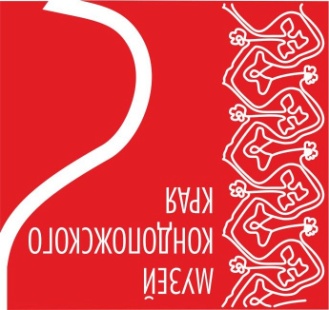  «Из Калевалы в Похьелу»  09 февраля 2020 – 29 марта 2020Организаторы: Администрация Кондопожского муниципального района ФГБУК Государственный историко-архитектурный и этнографический музей-заповедник «Кижи»Муниципальное учреждение культуры «Музей Кондопожского края»  Вернисаж (открытие выставки): 13 февраля 2020 (четверг) в 16:00 Площадка и режим работы выставки: с   09 февраля 2020 по 29 марта 2020 Музей Кондопожского края/ ул.Пролетарская, д.13, г.Кондопога / с 10:00 до 18:00. Перерыв с 13.00-14.00 / Выходные: пятница, суббота                             Контакты: тел.: 8 (81451) 7-05-71 ,89643178394Информационные ресурсы: e-mail: kondmus@yandex.ru               http://vk.com/club49286567В Музее Кондопожского края    открылась   детская интерактивная   выставка   музея-заповедника «Кижи» «Из Калевалы в Похьелу, приуроченная к масштабной республиканской культурной акции «Дни Калевалы».Дети   могут поучаствовать в «сотворении мира», а он, согласно рунам карело-финского эпоса «Калевала», сделан из яйца, пройти увлекательной дорогой из Калевалы в Похьелу — на этом пути встречаются не только прекрасные и добрые герои, но и коварные колдуньи, опасные препятствия, но тем интереснее этот путь. Каждый ребёнок может сам попробовать себя в роли мудрого Вяйнемёйнена, бесстрашного Илмаринена или нежной Айно. С помощью кукол, ярких декораций, театрального света, занавеса ручной работы создана неповторимая атмосфера, которая, безусловно, раскроет артистические таланты в каждом малыше.Калевала — Kalevala — мифическая страна, в которой происходят основные события поэмы и которую представляют главные герои: старый мудрый Вяйнямейнен, кузнец Илмаринен, охотник Лемминкяйнен. В народных песнях Калевалой называется дом (усадьба) или деревня.Герои карело-финских народных рун и «Калевалы» — мифические персонажи, почитаемые как основатели данного рода, племени, народности. Именно они создали и обустроили мир, заложили основы жизни. Эти герои, в отличие от богатырей из русских былин, ведут борьбу с мифологическими чудовищами, колдунами и колдуньями не только с помощью оружия, но и с помощью магических заклинаний. Силой слова герои сдвигают камни с места, превращают клинки мечей в молнии, останавливают кровь, управляют стихиями.Похьела — это противостоящая Калевале страна. Она во многом враждебна калевальцам: там зарождаются болезни, оттуда идут холод и всякие невзгоды. Слово pohjola, pohjoinen обозначает север, дно, задняя часть. Похьела для калевальцев — чужая страна, незнакомая и опасная. В то же время все новое привлекает героев, дает новые знания, обогащает жизненный опыт. Именно в Похьеле, несмотря на враждебное к ней отношение, калевальцы сватают (или похищают) себе жен, похищают культурные блага (сампо), поэтому между Калевалой и Похьелой существуют родственные отношения.Калевалу и Похьелу разделяют дремучие леса и бескрайние водные просторы, которые преодолевают герои народных песен, то передвигаясь на лошади, запряженной в сани, то летя под парусом лодки, а то и просто переносясь по воздуху.Посетителю выставки предоставлена возможность попробовать себя в роли одного из героев-калевальцев — Вяйнямёйнена, Илмаринена, Лемминкяйнена — пройдя по дорогам из Калевалы в Похьелу, совершить чудесные превращения, выполнить трудные задания. Это не просто выставка, а выставка — театр. В ее оформлении использованы средства выразительности театрального искусства: декорации, специальное освещение, звуковые эффекты.На выставке можно познакомится  с традициями древних карел, увидеть  подлинные предметы из фондов музея-заповедника «Кижи», из фондов Музея Кондопожского края, музейно-образовательных комплексов музея-заповедника «Кижи», куклы — персонажи рун «Калевалы» Театра кукол Республики Карелия, декорации, художественные инсталляции, которые помогут зримо представить предметный мир эпических песен.Изучать историю, культуру, этнографию родного края — это интересно! В этом уверены авторы выставки «Из Калевалы в Похьелу». Если ваш ребёнок по каким-то причинам не хочет заниматься историей, говорит, что это скучно, приходите с ним в Музей Кондопожского края! И взрослые, и дети получат незабываемые впечатления.